2023 REGISTRATION FORM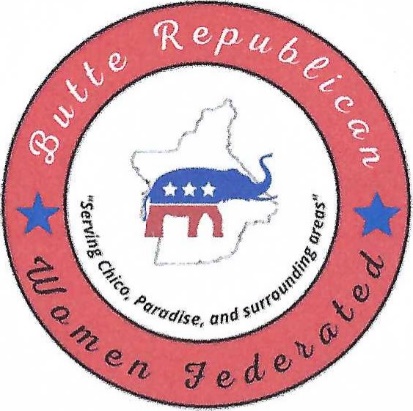 "When she speaks, her words are wise, and she gives instructions with kindness." Proverbs 31:26TYPE OF MEMBERSHIPMEMBER $50.00_____ 	ASSOCIATE $25 _____ CHECK # _____CASH _____ SQUARE ____DATE: _______MAKE CHECKS PAYABLE TO: BCRWFSEND TO: PO BOX 5439, CHICO CA 95927NAME  BIRTHDATE: _____/_____ (MONTH & DAY ONLY)EMAIL_______________________________________ STREET ADDRESS____________________________CITY/STATE: __________	ZIP:_________ HOME #: _________________CELL:_____________________REGULAR MEMBER OF ANOTHER FEDERATED CLUB? YES: ___NO:_____NAME:__________________MEMBERSHIP BENEFITS:-Nine no-host luncheon meetings per year, featuring topical speakers, and/or Republican office holders or candidates addressing current issues. – Monthly newsletters and e-mails featuring the latest club information, Women's Federation events, Conservatives articles, legislative updates/alerts, and volunteer opportunities. -Membership in the California and National Women Federation. - Regular updates on local and national political activities and elections - Opportunities for seminars, Zoom meetings, and conferences to gain information and knowledge of principles and practices of the Republican Party - Information for election vote, fundraisers, and club-sponsored community service activities at a grassroot level.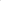 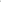 INTERESTS: Tell us in which areas you are interested in volunteering:___President ____Executive BoardFirst Vice President in charge of speakers for Programs. 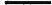 —SecondVice President in charge of Memberships___Newsletter___elections committee___fundraising___Telephone Tree___Website___	___Third Vice President in charge of ways and means. ___Fourth Vice President in charge of Campaign & Precinct Activities. ___Recording Secretary ___Communications Network Chair ___Voter Registration Treasurer ___Parliamentarian___Americanism___Publicity___Chaplain.___Sunshine.___Legislature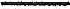                                                     Follow us on:                                              butterepublicanwomenfederated.com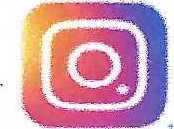 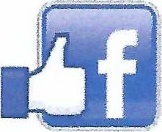                                                               mailto:brwfca2022@gmail.comPH #: 530-521-3707 Español: 305-951-0856	        @brwfca				                                              Butte Republican Women Federated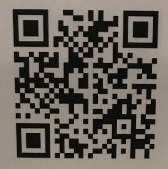 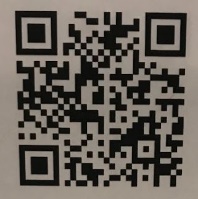 SCAN AND PAY FOR YOUR MEMBERSHIP HERE